FORMULARZ ZGŁOSZENIOWY NA PARTNERA DODATKOWEGO 1do współpracy w zakresie realizacji projektu, pn. „Branżowe Centrum Umiejętności w Wałbrzychu w dziedzinie Mechatroniki” w ramach Konkursu, pn. „Utworzenie i wsparcie funkcjonowania 120 branżowych centrów umiejętności (BCU), realizujących koncepcję centrów doskonałości zawodowej (CoVEs)”, finansowanego ze środków Europejskiego Instrumentu na rzecz Odbudowy i Zwiększania Odporności (Recovery and Resilience Facility - RRF) w ramach Krajowego Planu Odbudowy i Zwiększania Odporności (KPO)Niniejszą informację otrzymuje Pani/ Pan w związku z obowiązkami określonymi w art. 13 rozporządzenia Parlamentu Europejskiego i Rady (UE) 2016/679 z dnia 27 kwietnia 2016 r. w sprawie ochrony osób fizycznych w związku z przetwarzaniem danych osobowych i w sprawie swobodnego przepływu takich danych oraz uchylenia dyrektywy 95/46/WE (ogólne rozporządzenie o ochronie danych) (Dziennik Urzędowy Unii Europejskiej z dnia 14 maja 2016 r. L 119/1 ze zm. ) – dalej jako RODO:I. INFORMACJA O PODMIOCIEI. INFORMACJA O PODMIOCIEI. INFORMACJA O PODMIOCIE1. Nazwa podmiotu:1. Nazwa podmiotu:1. Nazwa podmiotu:2. Forma organizacyjna:2. Forma organizacyjna:2. Forma organizacyjna:3. NIP:3. NIP:3. NIP:4. Regon:4. Regon:4. Regon:5. Numer KRS lub innego właściwego rejestru:5. Numer KRS lub innego właściwego rejestru:5. Numer KRS lub innego właściwego rejestru:6. Adres siedziby:6. Adres siedziby:6. Adres siedziby:6.1. Województwo:6.1. Województwo:6.1. Województwo:6.2. Miejscowość:6.2. Miejscowość:6.2. Miejscowość:6.3. Ulica:6.3. Ulica:6.3. Ulica:6.4. Numer domu:6.4. Numer domu:6.4. Numer domu:6.5. Numer lokalu:6.5. Numer lokalu:6.5. Numer lokalu:6.6. Kod pocztowy6.6. Kod pocztowy6.6. Kod pocztowy6.7. Adres poczty elektronicznej:6.7. Adres poczty elektronicznej:6.7. Adres poczty elektronicznej:6.8. Adres strony internetowej:6.8. Adres strony internetowej:6.8. Adres strony internetowej:7. Osoba uprawniona do podejmowania decyzji wiążących w imieniu partnera:zgodnie z wpisem do właściwego rejestru lub ewidencji albo upoważnieniem lub pełnomocnictwem.Jeżeli, zgodnie z dokumentami prawnymi określającymi funkcjonowanie podmiotu (np. statut, wpis do KRS, inne)/ do reprezentowania podmiotu konieczny jest podpis więcej niż jednej osoby, to wszystkie uprawnione osoby powinny być wskazane w punkcie 7 po przez dodanie kolejnych ppkt.Jeżeli osoba opatrująca ofertę podpisem działa na podstawie pełnomocnictwa lub upoważnienia, to upoważnienie do reprezentowania podmiotu należy dołączyć do niniejszego formularza.7. Osoba uprawniona do podejmowania decyzji wiążących w imieniu partnera:zgodnie z wpisem do właściwego rejestru lub ewidencji albo upoważnieniem lub pełnomocnictwem.Jeżeli, zgodnie z dokumentami prawnymi określającymi funkcjonowanie podmiotu (np. statut, wpis do KRS, inne)/ do reprezentowania podmiotu konieczny jest podpis więcej niż jednej osoby, to wszystkie uprawnione osoby powinny być wskazane w punkcie 7 po przez dodanie kolejnych ppkt.Jeżeli osoba opatrująca ofertę podpisem działa na podstawie pełnomocnictwa lub upoważnienia, to upoważnienie do reprezentowania podmiotu należy dołączyć do niniejszego formularza.7. Osoba uprawniona do podejmowania decyzji wiążących w imieniu partnera:zgodnie z wpisem do właściwego rejestru lub ewidencji albo upoważnieniem lub pełnomocnictwem.Jeżeli, zgodnie z dokumentami prawnymi określającymi funkcjonowanie podmiotu (np. statut, wpis do KRS, inne)/ do reprezentowania podmiotu konieczny jest podpis więcej niż jednej osoby, to wszystkie uprawnione osoby powinny być wskazane w punkcie 7 po przez dodanie kolejnych ppkt.Jeżeli osoba opatrująca ofertę podpisem działa na podstawie pełnomocnictwa lub upoważnienia, to upoważnienie do reprezentowania podmiotu należy dołączyć do niniejszego formularza.7.1. Imię:7.1. Imię:7.1. Imię:7.2. Nazwisko:7.2. Nazwisko:7.2. Nazwisko:7.3. Numer telefonu:7.3. Numer telefonu:7.3. Numer telefonu:7.4. Adres poczty elektronicznej:7.4. Adres poczty elektronicznej:7.4. Adres poczty elektronicznej:8. Osoba do kontaktów roboczych:8. Osoba do kontaktów roboczych:8. Osoba do kontaktów roboczych:8.1. Imię:8.1. Imię:8.1. Imię:8.2. Nazwisko:8.2. Nazwisko:8.2. Nazwisko:8.3. Numer telefonu:8.3. Numer telefonu:8.3. Numer telefonu:8.4. Adres poczty elektronicznej:8.4. Adres poczty elektronicznej:8.4. Adres poczty elektronicznej:II. ZAKRES FORMALNYII. ZAKRES FORMALNYII. ZAKRES FORMALNYWyszczególnienieWyszczególnienieOpis1.Ogólna charakterystyka kandydata na partneraPodmiot branżowy ma ogólnopolski zasięg działania określony w statucie (według stanu na 15 sierpnia 2022 r.): TAK NIEForma działalności Podmiotu: organizacja lub stowarzyszenie pracodawców albo samorząd gospodarczy lub inna organizacja gospodarcza albo stowarzyszenie zrzeszające osoby wykonujące określony zawód lub zawody pokrewne albo samorząd zawodowy zrzeszający osoby wykonujące określony zawód lub zawody pokrewne.Podmiot działa na podstawie: ustawy z dnia 7 kwietnia 1989 r. Prawo o stowarzyszeniach 
(t.j. Dz. U. z 2020 r. poz. 2261, z późn. zm.) lub ustawy z dnia 30 maja 1989 r. o izbach gospodarczych 
(t.j. Dz. U. z 2019 r. poz. 579, z późn. zm.) lub ustawy z dnia 23 maja 1991 r. o organizacjach pracodawców (t.j. Dz. U. z 2022 r. poz. 97, z późn. zm.) lub  ustawy z dnia 22 marca 1989 r. o rzemiośle 
(t.j. Dz. U. z 2020 r. poz. 2159, z późn. zm.).  2.Kandydat posiada co najmniej 5-letnie doświadczenie w realizacji szkoleń i / lub kursów w dziedzinie mechatroniki lub dziedzinach pokrewnych (np. eksploatacja urządzeń, instalacji i sieci)(UWAGA - należy dołączyć stosowne dokumenty potwierdzające spełnienie kryterium, np. wykaz oferowanych i przeprowadzonych szkoleń) TAK NIE3.Kandydat na Partnera prowadzi Komisję Kwalifikacyjną powołaną decyzją Prezesa Urzędu Regulacji Energetyki na podstawie przepisów ustawy z dnia 10 kwietnia 1997 r. - Prawo energetyczne (Dz. U. z 2022 r., poz. 1385)(UWAGA - należy dołączyć stosowne dokumenty potwierdzające spełnienie kryterium) TAK NIE4.Kandydat na Partnera jest podmiotem branżowym zrzeszającym inżynierów i/lub techników mechatroników i/lub mechaników oraz zawodów pokrewnych TAK NIE5.Kandydat na Partnera prowadzi udokumentowaną współpracę z co najmniej z co najmniej jedną szkołą branżową II stopnia / Technikum / Centrum Kształcenia Ustawicznego, prowadzącą kształcenie na kierunku technik mechatronik lub pokrewnym
(UWAGA – należy dołączyć stosowne dokumenty potwierdzające spełnienie kryterium) 	 TAK NIEIII. ZAKRES MERYTORYCZNYIII. ZAKRES MERYTORYCZNYIII. ZAKRES MERYTORYCZNY1.Zgodność działania kandydata na partnera z celami partnerstwaZgodność działania kandydata na partnera z celami partnerstwa2.Opis koncepcji udziału w Projekcie (w tym informacja nt. oferowanego wkładu partnera w realizację celu partnerstwa (ludzki, organizacyjny, techniczny i/lub finansowy), propozycja realizacji działań określonych w pkt. II ogłoszenia o naborze Partnera do projektu wraz z szacunkowym kosztem realizacji działań w ramach projektu podanym przez kandydata z możliwą dokładnościąOpis koncepcji udziału w Projekcie (w tym informacja nt. oferowanego wkładu partnera w realizację celu partnerstwa (ludzki, organizacyjny, techniczny i/lub finansowy), propozycja realizacji działań określonych w pkt. II ogłoszenia o naborze Partnera do projektu wraz z szacunkowym kosztem realizacji działań w ramach projektu podanym przez kandydata z możliwą dokładnością2a.Opis koncepcji udziału w Projekcie (w tym informacja nt. oferowanego wkładu partnera w realizację celu partnerstwa (ludzki, organizacyjny, techniczny i/lub finansowy), w tym wykaz osób określonych w pkt. III ogłoszenia o naborze Partnera, którymi dysponuje kandydat na partnera wraz z informacjami na temat ich liczby, kwalifikacji zawodowych, doświadczenia, wykształcenia oraz wskazaniem czynności jakie mogą realizować w ProjekciePotencjał kadrowy, tym:• informacje na temat kwalifikacji zawodowych, doświadczenia zawodowego oraz wykształcenia osób realizujących projekt, • wskazanie sposobu wykorzystania potencjału kadrowego w ramach projektu.- należy uwzględnić wyłącznie osoby, które na dzień składania zgłoszenia będą mogły być zaangażowane w realizację projektuOpis koncepcji udziału w Projekcie (w tym informacja nt. oferowanego wkładu partnera w realizację celu partnerstwa (ludzki, organizacyjny, techniczny i/lub finansowy), w tym wykaz osób określonych w pkt. III ogłoszenia o naborze Partnera, którymi dysponuje kandydat na partnera wraz z informacjami na temat ich liczby, kwalifikacji zawodowych, doświadczenia, wykształcenia oraz wskazaniem czynności jakie mogą realizować w ProjekciePotencjał kadrowy, tym:• informacje na temat kwalifikacji zawodowych, doświadczenia zawodowego oraz wykształcenia osób realizujących projekt, • wskazanie sposobu wykorzystania potencjału kadrowego w ramach projektu.- należy uwzględnić wyłącznie osoby, które na dzień składania zgłoszenia będą mogły być zaangażowane w realizację projektu2a.2b.Opis propozycji realizacji działań określonych w pkt. II ogłoszenia o naborze Partnera do projektu wraz z szacunkowym kosztem realizacji działań w ramach projektu podanym przez kandydata z możliwą dokładnościąOpis propozycji realizacji działań określonych w pkt. II ogłoszenia o naborze Partnera do projektu wraz z szacunkowym kosztem realizacji działań w ramach projektu podanym przez kandydata z możliwą dokładnością2b.III. OświadczeniaOświadczam, że dane zawarte w niniejszym zgłoszeniu są zgodne z prawdą.Oświadczam, że posiadam aktualną wiedzę na temat działań na rzecz wdrażania polityki z zakresu kształcenia zawodowego w Polsce.Oświadczam, że instytucja, którą reprezentuję nie zalega z uiszczaniem podatków, jak również z opłacaniem składek na ubezpieczenie społeczne i zdrowotne, Fundusz Pracy, Państwowy Fundusz Rehabilitacji Osób Niepełnosprawnych lub innych należności wymaganych odrębnymi przepisami.Oświadczam, że podmiot, który reprezentuję nie podlega wykluczeniu z możliwości otrzymania dofinansowania, w tym wykluczeniu, o którym mowa w art. 207 ust. 4 ustawy z dnia 27 sierpnia 2009 r. o finansach publicznych (tekst jedn. Dz.U. z 2022 r., poz. 1634 z późn. zm.).Oświadczam, że podmiot, który reprezentuję nie jest podmiotem powiązanym z Wnioskodawcą w rozumieniu Załącznika I do rozporządzenia Komisji (UE) nr 651/2014 z dnia 17 czerwca 2014 r. uznającego niektóre rodzaje pomocy za zgodne z rynkiem wewnętrznym w zastosowaniu art. 107 i 108 Traktatu (Dz. Urz. UE L 187 z dnia 26.06.2014 r.).Oświadczam, że wyrażam zgodę na udostępnienie informacji o wyborze instytucji, którą reprezentuję - w przypadku zaproszenia do negocjacji i/lub wyboru do pełnienia funkcji Partnera.Oświadczam, że w przypadku wyboru do pełnienia funkcji Partnera deklaruję współpracę z Gminą Wałbrzych - miastem na prawach powiatu (Ostateczny odbiorca wsparcia) podczas przygotowania przedsięwzięcia.IV. ZałącznikiDokumenty  potwierdzające status prawny podmiotu i umocowanie osób go reprezentujących (wymienić):--- (..)Inne (wymienić)--- (…)Data wypełnienia formularza:Podpis i pieczęć osoby/osób upoważnionej/ych do podejmowania decyzji wiążących: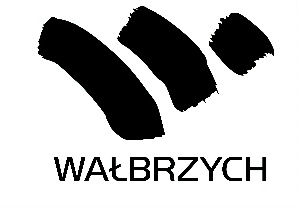 URZĄD MIEJSKI W WAŁBRZYCHUPL. MAGISTRACKI 1,  58-300 WAŁBRZYCHTEL. 74/66 55 100, FAX 74/66 55 118www.um.walbrzych.plwww.bip.um.walbrzych.pl  Informacja o przetwarzaniu danych osobowych w związku z naborem Partnera do projektu Informacja o przetwarzaniu danych osobowych w związku z naborem Partnera do projektu Informacja o przetwarzaniu danych osobowych w związku z naborem Partnera do projektu TOŻSAMOŚĆ I DANE KONTAKTOWE ADMINISTRATORAAdministratorem Pani/Pana danych osobowych jest Prezydent Miasta Wałbrzycha, Pl. Magistracki 1, 58 – 300 Wałbrzych, tel. 74 66 55 100, um@um.walbrzych.plAdministratorem Pani/Pana danych osobowych jest Prezydent Miasta Wałbrzycha, Pl. Magistracki 1, 58 – 300 Wałbrzych, tel. 74 66 55 100, um@um.walbrzych.plDANE KONTAKTOWE INSPEKTORA OCHRONY DANYCHAdministrator wyznaczył Inspektora Ochrony Danych, z którym może się Pani/Pan skontaktować poprzez e - mail: iodo@um.walbrzych.pl, telefonicznie pod numerem 74 665 53 59 lub pisemnie na adres siedziby administratora. Z inspektorem ochrony danych można się kontaktować we wszystkich sprawach dotyczących przetwarzania danych osobowych oraz korzystania z praw związanych z przetwarzaniem danych.Administrator wyznaczył Inspektora Ochrony Danych, z którym może się Pani/Pan skontaktować poprzez e - mail: iodo@um.walbrzych.pl, telefonicznie pod numerem 74 665 53 59 lub pisemnie na adres siedziby administratora. Z inspektorem ochrony danych można się kontaktować we wszystkich sprawach dotyczących przetwarzania danych osobowych oraz korzystania z praw związanych z przetwarzaniem danych.CELE PRZETWARZANIADane osobowe będą przetwarzane w celu przeprowadzenia naboru Partnera do projektu. Dane osobowe w zakresie numeru telefonu i adresu e-mail będą przetwarzane w celu zapewnienia szybkiej komunikacji związanej z realizowanym naborem.Dane osobowe będą przetwarzane w celu przeprowadzenia naboru Partnera do projektu. Dane osobowe w zakresie numeru telefonu i adresu e-mail będą przetwarzane w celu zapewnienia szybkiej komunikacji związanej z realizowanym naborem.PODSTAWA PRAWNA PRZETWARZANIAPani/Pana dane osobowe będą przetwarzane na podstawie:- art. 6 ust. 1 lit. e) RODO - przetwarzanie jest niezbędne do wykonania zadania realizowanego w interesie publicznym lub w ramach sprawowania władzy publicznej powierzonej administratorowi, na podstawie ustawy z dnia 28 kwietnia 2022 r. o zasadach realizacji zadań finansowanych ze środków europejskich w perspektywie finansowej 2021-2027,- art. 6 ust. 1 lit a – dobrowolna zgoda w przypadku danych w zakresie numeru telefonu i adresu e-mail. Zgoda może zostać wycofana w dowolnym momencie. Podanie tych danych osobowych będzie traktowane jako zgoda na ich przetwarzanie. Pani/Pana dane osobowe będą przetwarzane na podstawie:- art. 6 ust. 1 lit. e) RODO - przetwarzanie jest niezbędne do wykonania zadania realizowanego w interesie publicznym lub w ramach sprawowania władzy publicznej powierzonej administratorowi, na podstawie ustawy z dnia 28 kwietnia 2022 r. o zasadach realizacji zadań finansowanych ze środków europejskich w perspektywie finansowej 2021-2027,- art. 6 ust. 1 lit a – dobrowolna zgoda w przypadku danych w zakresie numeru telefonu i adresu e-mail. Zgoda może zostać wycofana w dowolnym momencie. Podanie tych danych osobowych będzie traktowane jako zgoda na ich przetwarzanie. ODBIORCY DANYCHPani/Pana dane mogą zostać udostępniane podmiotom i osobom upoważnionym na podstawie przepisów prawa. Ponadto Pani/Pana dane mogą być ujawnione podmiotom, z którymi administrator zawarł umowę na świadczenie usług serwisowych dla systemów informatycznych wykorzystywanych przy ich przetwarzaniu, w tym firmie MADKOM S.A. Pani/Pana dane mogą zostać udostępniane podmiotom i osobom upoważnionym na podstawie przepisów prawa. Ponadto Pani/Pana dane mogą być ujawnione podmiotom, z którymi administrator zawarł umowę na świadczenie usług serwisowych dla systemów informatycznych wykorzystywanych przy ich przetwarzaniu, w tym firmie MADKOM S.A. OKRES PRZECHOWYWANIA DANYCHPani/Pana dane osobowe będą przechowywane przez okresy zgodne z kategoriami archiwalnymi, o których mowa w załączniku Nr 2 do rozporządzenia Prezesa Rady Ministrów z dnia 18 stycznia 2011 r. w sprawie instrukcji kancelaryjnej, jednolitych rzeczowych wykazów akt oraz instrukcji w sprawie organizacji i zakresu działania archiwów zakładowych (Dz. U. z 2011 r. Nr 14, poz. 67).Pani/Pana dane osobowe będą przechowywane przez okresy zgodne z kategoriami archiwalnymi, o których mowa w załączniku Nr 2 do rozporządzenia Prezesa Rady Ministrów z dnia 18 stycznia 2011 r. w sprawie instrukcji kancelaryjnej, jednolitych rzeczowych wykazów akt oraz instrukcji w sprawie organizacji i zakresu działania archiwów zakładowych (Dz. U. z 2011 r. Nr 14, poz. 67).PRAWA PODMIOTÓW DANYCHPrzysługuje Pani/Panu prawo dostępu do treści swoich danych oraz prawo ich sprostowania, żądania usunięcia lub ograniczenia przetwarzania, prawo wniesienia sprzeciwu wobec przetwarzania. W przypadku kiedy podstawą przetwarzania Pani/Pana danych osobowych jest zgoda, przysługuje Pani/Panu prawo do jej wycofania w dowolnym momencie. Wycofanie zgody nie wpływa na zgodność z prawem przetwarzania, którego dokonano na podstawie zgody przed jej wycofaniem.Przysługuje Pani/Panu prawo dostępu do treści swoich danych oraz prawo ich sprostowania, żądania usunięcia lub ograniczenia przetwarzania, prawo wniesienia sprzeciwu wobec przetwarzania. W przypadku kiedy podstawą przetwarzania Pani/Pana danych osobowych jest zgoda, przysługuje Pani/Panu prawo do jej wycofania w dowolnym momencie. Wycofanie zgody nie wpływa na zgodność z prawem przetwarzania, którego dokonano na podstawie zgody przed jej wycofaniem.PRAWO WNIESIENIA SKARGI DO ORGANU NADZORCZEGOMa Pani/Pan prawo wniesienia skargi do organu nadzorczego -  Prezesa Urzędu Ochrony Danych Osobowych, gdy uzna Pani/Pan, iż przetwarzanie dotyczących Pani/Pana danych osobowych narusza przepisy prawa.Ma Pani/Pan prawo wniesienia skargi do organu nadzorczego -  Prezesa Urzędu Ochrony Danych Osobowych, gdy uzna Pani/Pan, iż przetwarzanie dotyczących Pani/Pana danych osobowych narusza przepisy prawa.INFORMACJA O DOWOLNOŚCI LUB OBOWIĄZKU PODANIA DANYCHPodanie danych jest niezbędne w celu przeprowadzenia naboru  na podstawie  ustawy z dnia 28 kwietnia 2022 r. o zasadach realizacji zadań finansowanych ze środków europejskich w perspektywie finansowej 2021-2027,Podanie danych osobowych w zakresie numeru telefonu i adresu e-mail jest dobrowolne nie podanie tych danych może uniemożliwić kontakt telefoniczny i za pośrednictwem poczty elektronicznej. Podanie danych jest niezbędne w celu przeprowadzenia naboru  na podstawie  ustawy z dnia 28 kwietnia 2022 r. o zasadach realizacji zadań finansowanych ze środków europejskich w perspektywie finansowej 2021-2027,Podanie danych osobowych w zakresie numeru telefonu i adresu e-mail jest dobrowolne nie podanie tych danych może uniemożliwić kontakt telefoniczny i za pośrednictwem poczty elektronicznej. 